   COLORADO GEOLOGICAL SURVEYLand Use Review Program1801 19th StreetGolden, Colorado 80401303-384-2655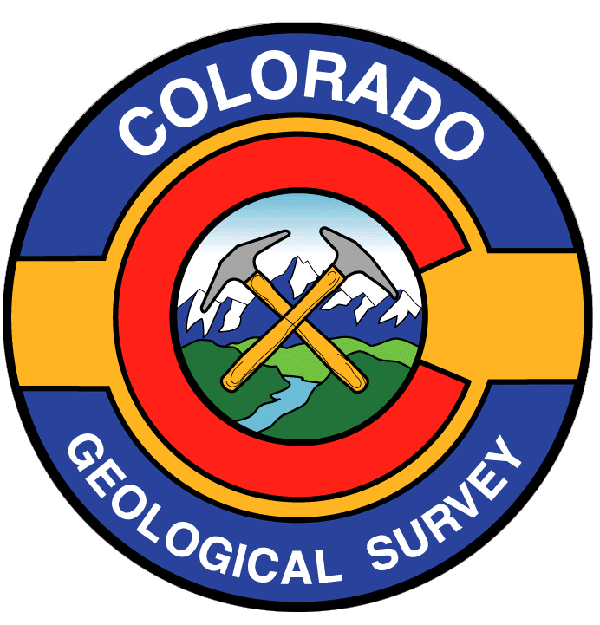 R E C E I P TReceipt acknowledging payment for land use review to be performed by the Colorado Geological Survey.Applicant:  					Classic Consulting Engineers & Surveyors LLCProject Name:				Midtown Collection at Hannah RidgeColorado Geological Survey Unique No.	EP-19-0082Payment received: 				$950.00Payee:					Classic Consulting Engineers & Surveyors LLCDate:					December 21, 2018Should you have questions regarding this receipt, please contact:  		Debbie Cockburn		Program Assistant		Colorado Geological Survey		303-384-2647		dcockbur@mines.edu cc:	DSDComments@elpasoco.com Karen BerryState Geologist